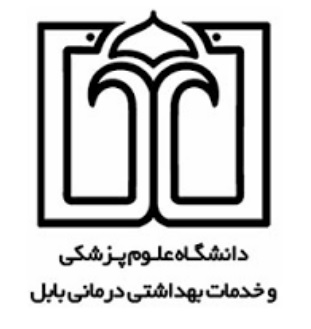 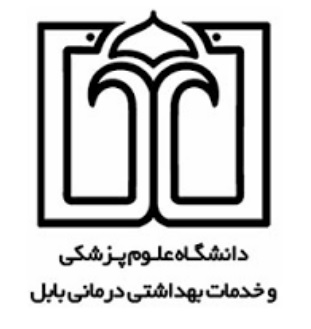 باسمه تعالیفرم تایید سوابق خدمتی مشمولین امتیاز ویژه کرونادر آزمون استخدامی دانشگاهها/دانشکدههای علوم پزشکی و خدمات بهداشتی درمانی کشور(کارکنانی که در راستای وظایف و ماموریتهای محوله مستقیما در مقابله با ویروس کرونا و درمان بیماری کرونا در مراکز درمانی وبهداشتی غیر تابع  مجموعه وزارت بهداشت، درمان و آموزش پزشکی خدمت نموده اند.)دانشگاه علوم پزشكي و خدمات بهداشتي درماني بابل مرکز آموزش و درمانی :دانشگاه علوم پزشکی انتخابی جهت استخدام :نام و نام خانوادگي مشمول :نام پدر :                                                                         كدملي :به شرح جدول ذیل به مدت ............... ماه و ................. روز در دوره شیوع بیماری کووید 19 (بازه زمانی 1/12/98 لغایت 2/7/1402) مشغول خدمت در دانشگاه                           / مرکز آموزش درمانی               /بخش                 بوده ام. همچنین طی سنوات گذشته در آزمون استخدامی سال ................. دانشگاه علوم پزشکی و خدمات بهداشتی و درمانی ..................  شرکت نموده  و در آزمون مربوطه قبول شده ام                 قبول نشده ام               شرکت ننموده ام رابطه استخدامي/كاري : قراردادي كار معين               مشاغل كارگري               مشمولین قانون خدمت پزشکان و پیراپزشکان                 89 روزه                  متعهدین خدمت              شرکتی                قرارداد مشخص *به ازاء هر ماه ٢ امتياز، ١٥ روز يك امتياز و كمتر از ١٥ روز امتيازي تعلق نميگيرد*             مسئول بخش                                             مترون/رئیس مرکز                                                 اموراداری                                                               حراست                                 رئیس بیمارستان /شبکه گسترش/مسئول فنی        نام و نام خانوادگی                                             نام و نام خانوادگی                             نام و نام خانوادگی                                              نام و نام خانوادگی                                          نام و نام خانوادگی                 امضاء                                                           امضاء                                                   امضاء                                                            امضاء                                                   امضاءعنوان شغلمدرک تحصیلیمقطع تحصيليواحد محل خدمتتاريخ شروع فعاليت در مراكز درگير كروناتاريخ پايان فعاليت در مراكزدرگير كرونامدت زمان خدمت در مراكز درگيركرونامدت زمان خدمت در مراكز درگيركرونامدت زمان خدمت در مراكز درگيركروناامتياز*عنوان شغلمدرک تحصیلیمقطع تحصيليواحد محل خدمتتاريخ شروع فعاليت در مراكز درگير كروناتاريخ پايان فعاليت در مراكزدرگير كروناروزماهماهامتياز*